Please complete the below form for your child/ren and send with your referral form to ensure we are providing the best support possible for you and your familyPart of our support pathway is accessing group support for children and young people. Often this is the place to start. Sometimes we may offer to start with 1:1’s before joining a group. 1:1’s are delivered during the school day.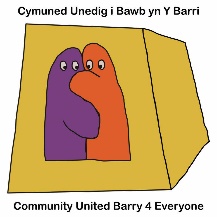 CUBESupport Assessment & Referral formCUBESupport Assessment & Referral formCUBESupport Assessment & Referral formCUBESupport Assessment & Referral formCUBESupport Assessment & Referral formCUBESupport Assessment & Referral formCUBESupport Assessment & Referral formCUBESupport Assessment & Referral formCUBESupport Assessment & Referral formCUBESupport Assessment & Referral formCUBESupport Assessment & Referral formCUBESupport Assessment & Referral formWorking Hours: Monday – Friday 9am-5pmChildren’s work: Mon – Thur 9am – 4pmYou can book directly onto course through the booking link on our website.Working Hours: Monday – Friday 9am-5pmChildren’s work: Mon – Thur 9am – 4pmYou can book directly onto course through the booking link on our website.Working Hours: Monday – Friday 9am-5pmChildren’s work: Mon – Thur 9am – 4pmYou can book directly onto course through the booking link on our website.Working Hours: Monday – Friday 9am-5pmChildren’s work: Mon – Thur 9am – 4pmYou can book directly onto course through the booking link on our website.Working Hours: Monday – Friday 9am-5pmChildren’s work: Mon – Thur 9am – 4pmYou can book directly onto course through the booking link on our website.Working Hours: Monday – Friday 9am-5pmChildren’s work: Mon – Thur 9am – 4pmYou can book directly onto course through the booking link on our website.Contact will be made via phone and email. Please check your junk box if you haven’t received an email after a week. Please be aware that 1:1 support is provided on a case by case basis and is offered during the day. Group work is part of our referral pathway.Contact will be made via phone and email. Please check your junk box if you haven’t received an email after a week. Please be aware that 1:1 support is provided on a case by case basis and is offered during the day. Group work is part of our referral pathway.Contact will be made via phone and email. Please check your junk box if you haven’t received an email after a week. Please be aware that 1:1 support is provided on a case by case basis and is offered during the day. Group work is part of our referral pathway.Contact will be made via phone and email. Please check your junk box if you haven’t received an email after a week. Please be aware that 1:1 support is provided on a case by case basis and is offered during the day. Group work is part of our referral pathway.Contact will be made via phone and email. Please check your junk box if you haven’t received an email after a week. Please be aware that 1:1 support is provided on a case by case basis and is offered during the day. Group work is part of our referral pathway.Contact will be made via phone and email. Please check your junk box if you haven’t received an email after a week. Please be aware that 1:1 support is provided on a case by case basis and is offered during the day. Group work is part of our referral pathway.Contact will be made via phone and email. Please check your junk box if you haven’t received an email after a week. Please be aware that 1:1 support is provided on a case by case basis and is offered during the day. Group work is part of our referral pathway.Contact will be made via phone and email. Please check your junk box if you haven’t received an email after a week. Please be aware that 1:1 support is provided on a case by case basis and is offered during the day. Group work is part of our referral pathway.Contact will be made via phone and email. Please check your junk box if you haven’t received an email after a week. Please be aware that 1:1 support is provided on a case by case basis and is offered during the day. Group work is part of our referral pathway.Contact will be made via phone and email. Please check your junk box if you haven’t received an email after a week. Please be aware that 1:1 support is provided on a case by case basis and is offered during the day. Group work is part of our referral pathway.Contact will be made via phone and email. Please check your junk box if you haven’t received an email after a week. Please be aware that 1:1 support is provided on a case by case basis and is offered during the day. Group work is part of our referral pathway.Contact will be made via phone and email. Please check your junk box if you haven’t received an email after a week. Please be aware that 1:1 support is provided on a case by case basis and is offered during the day. Group work is part of our referral pathway.Client Ref No.Client Ref No.DateCUBE ProjectCUBE ProjectCUBE ProjectClient NameClient Name Age Age AgeGenderGenderAddressAddressTel No & Email addressTel No & Email addressIs the client receiving any other support at the moment?Is the client receiving any other support at the moment?Is the client receiving any other support at the moment?Is the client receiving any other support at the moment?Is the client receiving any other support at the moment?Is the client receiving any other support at the moment?Is the client receiving any other support at the moment?Is the client receiving any other support at the moment?Is the client receiving any other support at the moment?Is the client receiving any other support at the moment?Is the client receiving any other support at the moment?Is the client receiving any other support at the moment?Is the client receiving any other support at the moment?Has the client had counselling or therapy before?Has the client had counselling or therapy before?Has the client had counselling or therapy before?Has the client had counselling or therapy before?Has the client had counselling or therapy before?Has the client had counselling or therapy before?Has the client had counselling or therapy before?Has the client had counselling or therapy before?Has the client had counselling or therapy before?Has the client had counselling or therapy before?Has the client had counselling or therapy before?Has the client had counselling or therapy before?Has the client had counselling or therapy before?If yes who If yes who If yes who For how longFor how longFor how longFor how longFor how longWas it helpful Was it helpful Was it helpful Name of GPSurgeryDetails of medication and/or substance use:Details of medication and/or substance use:Details of medication and/or substance use:Details of medication and/or substance use:Details of medication and/or substance use:Details of medication and/or substance use:Details of medication and/or substance use:Details of medication and/or substance use:Details of medication and/or substance use:Details of medication and/or substance use:Details of medication and/or substance use:Details of medication and/or substance use:Details of medication and/or substance use:Details of medication and/or substance use:Details of medication and/or substance use:Details of medication and/or substance use:Details of medication and/or substance use:Details of medication and/or substance use:Other Agencies Involved:Other Agencies Involved:Other Agencies Involved:Other Agencies Involved:Other Agencies Involved:Other Agencies Involved:Other Agencies Involved:Other Agencies Involved:Other Agencies Involved:Other Agencies Involved:Other Agencies Involved:Other Agencies Involved:Other Agencies Involved:Other Agencies Involved:Other Agencies Involved:Other Agencies Involved:Other Agencies Involved:Other Agencies Involved:Brief description of current issues:Brief description of current issues:Brief description of current issues:Brief description of current issues:Brief description of current issues:Brief description of current issues:Brief description of current issues:Brief description of current issues:Brief description of current issues:Brief description of current issues:Brief description of current issues:Brief description of current issues:Brief description of current issues:Brief description of current issues:Brief description of current issues:Brief description of current issues:Brief description of current issues:Brief description of current issues:What is the client hoping to achieve from support with CUBE:What is the client hoping to achieve from support with CUBE:What is the client hoping to achieve from support with CUBE:What is the client hoping to achieve from support with CUBE:What is the client hoping to achieve from support with CUBE:What is the client hoping to achieve from support with CUBE:What is the client hoping to achieve from support with CUBE:What is the client hoping to achieve from support with CUBE:What is the client hoping to achieve from support with CUBE:What is the client hoping to achieve from support with CUBE:What is the client hoping to achieve from support with CUBE:What is the client hoping to achieve from support with CUBE:What is the client hoping to achieve from support with CUBE:What is the client hoping to achieve from support with CUBE:What is the client hoping to achieve from support with CUBE:What is the client hoping to achieve from support with CUBE:What is the client hoping to achieve from support with CUBE:What is the client hoping to achieve from support with CUBE:Anything other information you feel may help:Anything other information you feel may help:Anything other information you feel may help:Anything other information you feel may help:Anything other information you feel may help:Anything other information you feel may help:Anything other information you feel may help:Anything other information you feel may help:Anything other information you feel may help:Anything other information you feel may help:Anything other information you feel may help:Anything other information you feel may help:Anything other information you feel may help:Anything other information you feel may help:Anything other information you feel may help:Anything other information you feel may help:Anything other information you feel may help:Anything other information you feel may help:Has the support contract been agreedHas the support contract been agreedHas the support contract been agreedHas the support contract been agreedHas the support contract been agreedHas the support contract been agreed(Contract will be discussed at first meeting)(Contract will be discussed at first meeting)(Contract will be discussed at first meeting)(Contract will be discussed at first meeting)(Contract will be discussed at first meeting)(Contract will be discussed at first meeting)(Contract will be discussed at first meeting)Are there any Specific NeedsAre there any Specific NeedsAre there any Specific NeedsAre there any Specific NeedsIf yes, please specify:If yes, please specify:If yes, please specify:If yes, please specify:If yes, please specify:If yes, please specify:If yes, please specify:If yes, please specify:If yes, please specify:If yes, please specify:If yes, please specify:If yes, please specify:Referred byReferred byAuthorisedAuthorisedAuthorisedAuthorisedDateDateNeverRarelySometimesOftenAlwayshas explosive outburst or temper tantrumsgets angry with othersgets into fightstheir frustration leads to angershows passive aggressive behaviourdirects anger towards selfis destructive or destroys and spoilsIf answers range between sometimes and often please book onto our ANGER and ME course. is often anxious or worriedfinds change difficultfearful, avoidant or disengaged in trying new thingsworries about getting things wrongcomplains about physical ailments (such as stomach ache etc)physically flees when overwhelmedStruggles to engage or concentrate on task when feeling anxiousGet’s defeated easilyGet’s anxious about things that are outside of their controlIf answers range between sometimes and often please book onto our ANXIETY and ME course.able to seek help when stressed or distressedable to use comfort and reassurance wellable to wait to get needs met, get attention or to take turnsable to tolerate frustrating experiences without getting angry or giving upfeels satisfied with what they have achieved, made or donelikes being noticed and praisedable to appropriately ask for help or for what they needwilling to be taught something newIf the answers above range from sometimes to always we recommend booking onto our POSITIVE ME and WHO AM I courses. able to express a range of feelingsable to recognise, name and talk about a range of feelingsis aware of bodily needs and physical pain and asks for help when they need itfeels concern if they have hurt someone or someone's feelingsable to give and take, listen and respond to peersenjoys being friend with other children	If the answers above range from sometimes to always we recommend booking onto our UNDERSTANDING OUR EMOTIONS course